1.  Concisely describe the transportation issue (including problems, improvements, or untested solutions) that Oregon needs to research.[3 to 6 sentences] 2. Document how this transportation issue is important to Oregon and will meet the Oregon Research Advisory Committee Priorities [1 to 2 paragraphs document only the “Proposal Evaluation Focus” from the Priorities that is most directly related to this problem statement]3. What final product or information needs to be produced to enable this research to be implemented?[1 to 2 paragraphs]4.  (Optional) Are there any individuals in Oregon who will be instrumental to the success of implementing any solution that is identified by this research? If so, please list them below.ODOT Research is looking for individuals that have expert knowledge of the problem, key approval authority, will otherwise help oversee the study, or will implement the results of this work.5.  Other comments: [2 to 3 Paragraphs] Please add any additional details not covered above.6. Corresponding Submitter’s Contact Information: [1 individual] Please submit the completed form by email to: odotnewresearch@odot.oregon.gov This form is not a grant application or contract document. Please do not include proprietary information on this form. Once this form is received ODOT may revise and publish the problem statement. If selected, ODOT will assign investigator(s) of the department’s choosing to conduct research. 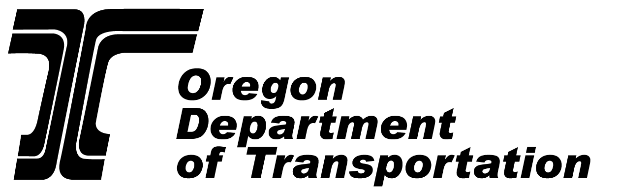 Stage 1 Research Problem StatementUse this form to propose new ODOT research. Research projects start with the identification of a specific problem affecting Oregon’s transportation system. This form should be limited to three pages at 12 pt font for ADA purposes. At this stage, we are looking to identify the topic and do not need a detailed project proposal. (Given the agency workload the expectation is that this form should take one individual a couple of hours to complete, extensive pre submittal collaboration is not required.)Please read the Research Problem Statement Guidance online before starting this form. Use this form to propose new ODOT research. Research projects start with the identification of a specific problem affecting Oregon’s transportation system. This form should be limited to three pages at 12 pt font for ADA purposes. At this stage, we are looking to identify the topic and do not need a detailed project proposal. (Given the agency workload the expectation is that this form should take one individual a couple of hours to complete, extensive pre submittal collaboration is not required.)Please read the Research Problem Statement Guidance online before starting this form. Number: [assigned by staff]Proposed Title:  Number: [assigned by staff]Proposed Title:  NameTitleEmailPhoneName:Title:Affiliation:Telephone:Email: